Observações: A presente autorização permitirá acesso às informações referentes até ao último ano de exercício em que a autoridade, servidor ou empregado deixar de ocupar o cargo, emprego ou função pública e que constarão na Declaração de Ajuste Anual do Imposto de Renda Pessoa Física a ser apresentada à RFB no ano seguinte.São José dos Campos, Assinatura do(a) Contratado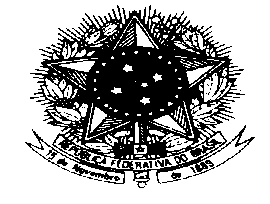 COMANDO DA AERONÁUTICADEPARTAMENTO DE CIÊNCIA E TECNOLOGIA AEROESPACIALINSTITUTO DE FOMENTO E COORDENAÇÃO INDUSTRIALCOMANDO DA AERONÁUTICADEPARTAMENTO DE CIÊNCIA E TECNOLOGIA AEROESPACIALINSTITUTO DE FOMENTO E COORDENAÇÃO INDUSTRIALCOMANDO DA AERONÁUTICADEPARTAMENTO DE CIÊNCIA E TECNOLOGIA AEROESPACIALINSTITUTO DE FOMENTO E COORDENAÇÃO INDUSTRIALI - FORMULÁRIO DE AUTORIZAÇÃO DE ACESSO AOS DADOS DAS DECLARAÇÕES DE AJUSTE ANUAL DO IMPOSTO DE RENDA PESSOA FÍSICAI - FORMULÁRIO DE AUTORIZAÇÃO DE ACESSO AOS DADOS DAS DECLARAÇÕES DE AJUSTE ANUAL DO IMPOSTO DE RENDA PESSOA FÍSICAI - FORMULÁRIO DE AUTORIZAÇÃO DE ACESSO AOS DADOS DAS DECLARAÇÕES DE AJUSTE ANUAL DO IMPOSTO DE RENDA PESSOA FÍSICAdados pessoaisdados pessoaisdados pessoaisNOME:  NOME:  NOME:  SIAPE:  CPF:  CPF:  CARGO/FUNÇÃO: CARGO/FUNÇÃO: CÓDIGO:  UNIDADE DE LOTAÇÃO: INSTITUTO DE FOMENTO E COORDENAÇÃO INDUSTRIALUNIDADE DE LOTAÇÃO: INSTITUTO DE FOMENTO E COORDENAÇÃO INDUSTRIALUNIDADE DE LOTAÇÃO: INSTITUTO DE FOMENTO E COORDENAÇÃO INDUSTRIALTELEFONE:  TELEFONE:  TELEFONE:  AUTORIZAÇÃOAUTORIZAÇÃOAUTORIZAÇÃOAutorizo, para fins de cumprimento da exigência contida nos arts. 1º e 2º da Lei 8.730, de 1993, o Tribunal de Contas da União a ter acesso às minhas Declarações de Ajuste Anual do Imposto de Renda Pessoa Física e das eventuais retificações apresentadas à Secretaria da Receita Federal do Brasil.Autorizo, para fins de cumprimento da exigência contida nos arts. 1º e 2º da Lei 8.730, de 1993, o Tribunal de Contas da União a ter acesso às minhas Declarações de Ajuste Anual do Imposto de Renda Pessoa Física e das eventuais retificações apresentadas à Secretaria da Receita Federal do Brasil.Autorizo, para fins de cumprimento da exigência contida nos arts. 1º e 2º da Lei 8.730, de 1993, o Tribunal de Contas da União a ter acesso às minhas Declarações de Ajuste Anual do Imposto de Renda Pessoa Física e das eventuais retificações apresentadas à Secretaria da Receita Federal do Brasil.